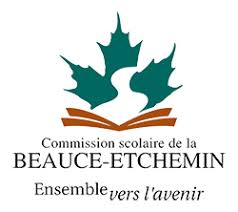 Défis de communication – Semaine 3Chers parents,Nous espérons que vous avez du plaisir à réaliser les activités proposées depuis le début du mois de mai! Cette semaine, nous souhaitons vous transmettre des activités amusantes que vous pouvez faire avec vos enfants à la maison pour stimuler leur intérêt pour la lecture. La lecture régulière est une excellente façon d’aider votre enfant dans son cheminement scolaire, puisqu’elle contribue à enrichir son vocabulaire, ses structures de phrases, sa créativité et sa mémoire.Comment pouvez-vous aider votre enfant?  D’abord, rendez la lecture attrayante, dynamique et amusante. Parlez positivement de la lecture et des occasions où vous êtes reconnaissants de savoir lire et écrire: « j’ai hâte de lire … », « une chance que je suis capable d’écrire ma liste d’épicerie pour ne rien oublier », « je ne peux pas répondre à ta question, mais je vais aller lire sur internet pour pouvoir te répondre ». Nous recommandons également d’établir une routine de lecture. Un petit 15 minutes de lecture avant de se coucher (ou au lever, si vous avez des enfants lèvent tôt!) peut faire de grandes différences.  N’hésitez pas à relire plusieurs fois les mêmes livres et à faire participer vos enfants au cours de la lecture. Cela rend la lecture plus dynamique et facilite l’apprentissage de nouveaux mots.Idées d’activitésBonne lecture!  L’équipe d’orthophonistes Lundi : Offrez une activité de lecture « spéciale » à votre enfant. Par exemple, ce peut être une lecture à la chandelle, une lecture avec du popcorn ou du chocolat chaud, une lecture au sol sur des coussins, une lecture par un toutou avec une voix amusante ou encore une lecture où vous portez un accessoire spécial selon le thème du livre (ex : un chapeau de sorcière ou des lunettes de sorcier).  Impact : La lecture devient un moment privilégié et amusant entre votre enfant et vous.  Vos enfants vous le redemanderont!Mardi : Faites participer votre enfant dans la lecture. Commentez le livre et posez des questions à votre enfant sur la suite de l’histoire ou sur son vécu (est-ce que ça t’es déjà arrivé toi?, qu’est-ce qu’il va faire ensuite?). Vous pouvez également lui donner des défis avec les lettres apprises, par exemple « regarde, c’est la lettre « a » que tu as apprise ! Serais-tu capable de trouver les « a » dans cette page? ». Impact : L’enfant développe sa capacité à faire des liens et il perçoit l’utilité de savoir ses lettres et on lui offre une occasion de les pratiquer. Mercredi  : Cachez un livre et, si votre enfant réussit à le trouver, vous lui lisez. Impact :  Cela stimule la curiosité de votre enfant pour la lecture et il sera fier d’avoir trouvé le livre, et donc de se le faire lire.Jeudi : Rendez les livres accessibles. Laissez trainer des livres un peu partout. Laissez-en un sur le lit de votre enfant, un autre dans l’entrée, un autre dans le salon. Vous pourriez être étonné de voir votre enfant s’y intéresser et peut-être même vous demander de lui lire. De plus, planifiez des rencontres à la bibliothèque municipale dans votre horaire. Impact : Cela stimule l’intérêt et la curiosité envers la lecture.Vendredi : Choisir deux nouveaux mots dans le livre et discutez de leur signification avec votre enfant. Faites répéter le nouveau mot par votre enfant et invitez-le à compter le nombre de syllabes.  Si c’est possible, mimez le mot. Faites plusieurs phrases avec le mot choisi. Notez le mot sur une feuille et tentez de réutiliser plusieurs fois ces mots pendant la fin de semaine. Impact : Cela stimule l’acquisition de nouveaux mots de vocabulaire.